中华人民共和国化工行业标准HG/T XXXXX—20XX胶乳制品再生橡胶Reclaimed rubber from Latex products20XX - XX - XX发布20XX - XX - XX实施中华人民共和国工业和信息化部  发布前言本文件按照GB/T 1.1—2020《标准化工作导则  第1部分：标准化文件的结构和起草规则》的规定起草。请注意本文件的某些内容可能涉及专利。本文件的发布机构不承担识别专利的责任。本文件由中国石油和化学工业联合会提出。本文件由全国橡胶与橡胶制品标准化技术委员会(SAC/TC35)归口。本文件起草单位： 本文件主要起草人： 范围本文件规定了胶乳制品再生橡胶（简称再生橡胶）的术语和定义、技术要求、试验方法、检验规则、标志、包装、运输及贮存。本文件适用于以废旧胶乳制品为原料制造的再生橡胶。规范性引用文件GB/T 528-2009  硫化橡胶或热塑性橡胶 拉伸应力应变性能的测定GB/T 533-2008  硫化橡胶或热塑性橡胶 密度的测定GB/T 1232.1  未硫化橡胶 用圆盘剪切黏度计进行测定 第1部分：门尼黏度的测定GB/T 2449.1  工业硫磺 第1部分:固体产品GB/T 2941  橡胶物理试验方法试样制备和调节通用程序GB/T 3185  氧化锌（间接法）GB/T 4498.1-2013  橡胶 灰分的测定 第1部分：马弗炉法GB/T 6038  橡胶试验胶料 配料、混炼和硫化设备及操作程序GB/T 9103  工业硬脂酸GB/T 13460  再生橡胶 通用规范GB/T 14837.1 橡胶和橡胶制品 热重分析法测定硫化胶和未硫化胶的成分 第1部分：丁二烯橡胶、乙烯-丙烯二元和三元共聚物、异丁烯-异戊二烯橡胶、异戊二烯橡胶、苯乙烯-丁二烯橡胶GB/T 14837.2 橡胶和橡胶制品 热重分析法测定硫化胶和未硫化胶的成分 第2部分：丙烯腈-丁二烯橡胶和卤化丁基橡胶GB/T 15340  天然、合成生胶取样及其制样方法GB/T 19188  天然生胶和合成生胶贮存指南GB/T 19208-2020  硫化橡胶粉GB/T 21840  硫化促进剂TBBS GB/T 29614  硫化橡胶 多环芳烃含量的测定术语和定义分类再生橡胶按来源进行分类：——A类，以废旧天然胶乳制品为原料；——B类，以废旧丁腈胶乳制品为原料。其中A类又依据橡胶烃含量分级：大于80 %为Ⅰ级，60 %～80 %为Ⅱ级；注：Ⅰ级通常为来源于浸渍工艺的制品，Ⅱ级为其它类工艺的制品。要求外观目视检查，再生橡胶应质地均匀，不应含有金属屑、木屑、砂粒及细小纤维等非橡胶组分的杂质。性能再生橡胶技术要求应符合表1的规定。再生橡胶技术要求再生橡胶硫化胶的技术要求应符合表2的规定。再生橡胶硫化胶的技术要求再生橡胶中多环芳烃的含量，由供需双方商定。试验方法外观自然光线下目视检查再生橡胶的裁截面。橡胶烃含量A类再生橡胶按 GB/T 14837.1测定，B类再生橡胶按GB/T 14837.2测定。加热减量按GB/T 19208-2020中6.5条进行测定。灰分按GB/T 4498.1-2013中方法A进行测定。丙酮抽出物按GB/T 19208-2020中6.7条进行测定。密度的测定按GB/T 533-2008中方法B测定。门尼黏度按GB/T 1232.1测定，按附录A制备试样。拉伸强度和拉断伸长率的测定按GB/T 528-2009进行测定，采用Ⅰ型试样，按附录B制备试样。多环芳烃含量按GB/T 29614测定。检验规则型式检验型式检验项目为第5章规定的所有项目，有下列情况之一者，应进行型式检验：a）新产品或老产品转厂生产和试制定型鉴定；b）正式生产后，如原料、工艺改变，可能影响产品性能时；c）正常生产时，每6个月至少抽测一次；d）产品长期停产后，重新恢复生产；e）出厂检验结果与上次型式检验结果有较大差异时。出厂检验除另有规定外，出厂检验项目包括外观、橡胶烃含量、门尼黏度、拉伸强度和拉断伸长率，应逐批检验。组批以相同原料、相同工艺生产的再生橡胶不超过50 t为一批。取样按GB/T 15340规定方法取一质量约为3.0 kg的试验室样品，其中1.5 kg用于检验、1.5 kg留存备查。合格判定型式检验所有检验项目符合第5章要求，型式检验通过。出厂检验所有出厂检验项目符合第5章要求则该批合格。外观不合格则该批产品不合格。其它检验结果有任何一项不符合要求，应自该批产品中重新双倍取样对该不符合项目进行复检，若复检结果符合要求时，则该批产品合格。包装、标志、贮存和运输包装产品包装材料应为防潮材料。每批产品应有产品合格证，合格证内容包括：产品名称、产品类别、生产日期、生产批号、本文件编号。标志在每一包装上应至少给出以下信息：a）生产厂的厂名或商标；b）产品名称； c）产品类别和级别；d）本文件编号；e）产品重量；f）产品批号；g) 生产日期。贮存和运输贮存按照GB/T 19188的规定执行。运输时应用干燥和清洁车厢装运，盖好篷布，以防止阳光曝晒和雨淋。
（规范性）
门尼黏度试样的制备用符合GB/T 6038的开放式炼胶机将胶料在辊温为50 ℃±5 ℃，辊距为0.5 mm条件下，折叠过辊三次，使胶料混合均匀后，轧成6 mm胶片再过辊三遍，停放2 h进行测定。
（规范性）
拉伸强度和拉断伸长率试样的制备试验配方A类再生橡胶按表B.1试验配方进行配合，B类再生橡胶按表B.2试验配方进行配合，配方中各种配合剂应符合相应产品标准的规定。A类再生橡胶试验配方B类再生橡胶试验配方混炼程序用符合GB/T 6038的开放式炼胶机将胶料在辊温为50 ℃±5 ℃，辊距为0.5 mm条件下，折叠过辊三次，使胶料混合均匀后，轧成胶片在室温下停放4 h-24 h。依据试验配方，按照表B.3规定的混炼程序在辊温为50 ℃±5 ℃条件下进行混炼，出片后按GB/T 6038的规定停放。混炼程序硫化胶片按GB/T 6038的规定制备硫化胶片，硫化条件如下：A类再生橡胶硫化条件：硫化温度：145 ℃±1 ℃;硫化时间：10、15、20 min;硫化压力：10 MPa。B类再生橡胶硫化条件：硫化温度：150 ℃±1 ℃;硫化时间：15、20 min;    硫化压力：10 MPa。硫化后按GB/T 2941中规定制备所需试样并调节。取硫化时间点中最佳数值。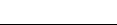 ICS  83.040.01CCS  G48HG项目A类A类B类项目Ⅰ级Ⅱ级B类橡胶烃含量/%,  ≥806035加热减量/%,    ≤111灰    分/%,    ≤4810丙酮抽出物/%,  ≤5812密度/（Mg/m3), ≤1.11.161.2门尼黏度,[ML(1+4)100℃]65±565±575±5项目A类A类B类项目Ⅰ级Ⅱ级B类拉伸强度/MPa,  ≥16147.5拉断伸长率/%,  ≥650550300原材料名称试验配方/g 执行标准A类再生橡胶300.0—促进剂TBBS2.4GB/T 21840氧化锌7.5GB/T 3185工业硫磺3.5GB/T 2449.1硬脂酸1.0GB/T 9103合计314.4—原材料名称试验配方/g执行标准B类再生橡胶300.0—促进剂TBBS2.0GB/T 21840氧化锌9.0GB/T 3185工业硫磺4.5GB/T 2449.1硬脂酸3.0GB/T 9103合计318.5—原材料名称加料时间/min辊距/mm挡板距离/mmA类或B类再生橡胶2.01.50±0.10150±20促进剂TBBS1.01.50±0.10150±20氧化锌1.51.50±0.10150±20硬脂酸1.51.50±0.10150±20工业硫磺1.51.50±0.10150±20薄通1.00.80±0.20150±20出片1.02.00～2.50—合计8.0——